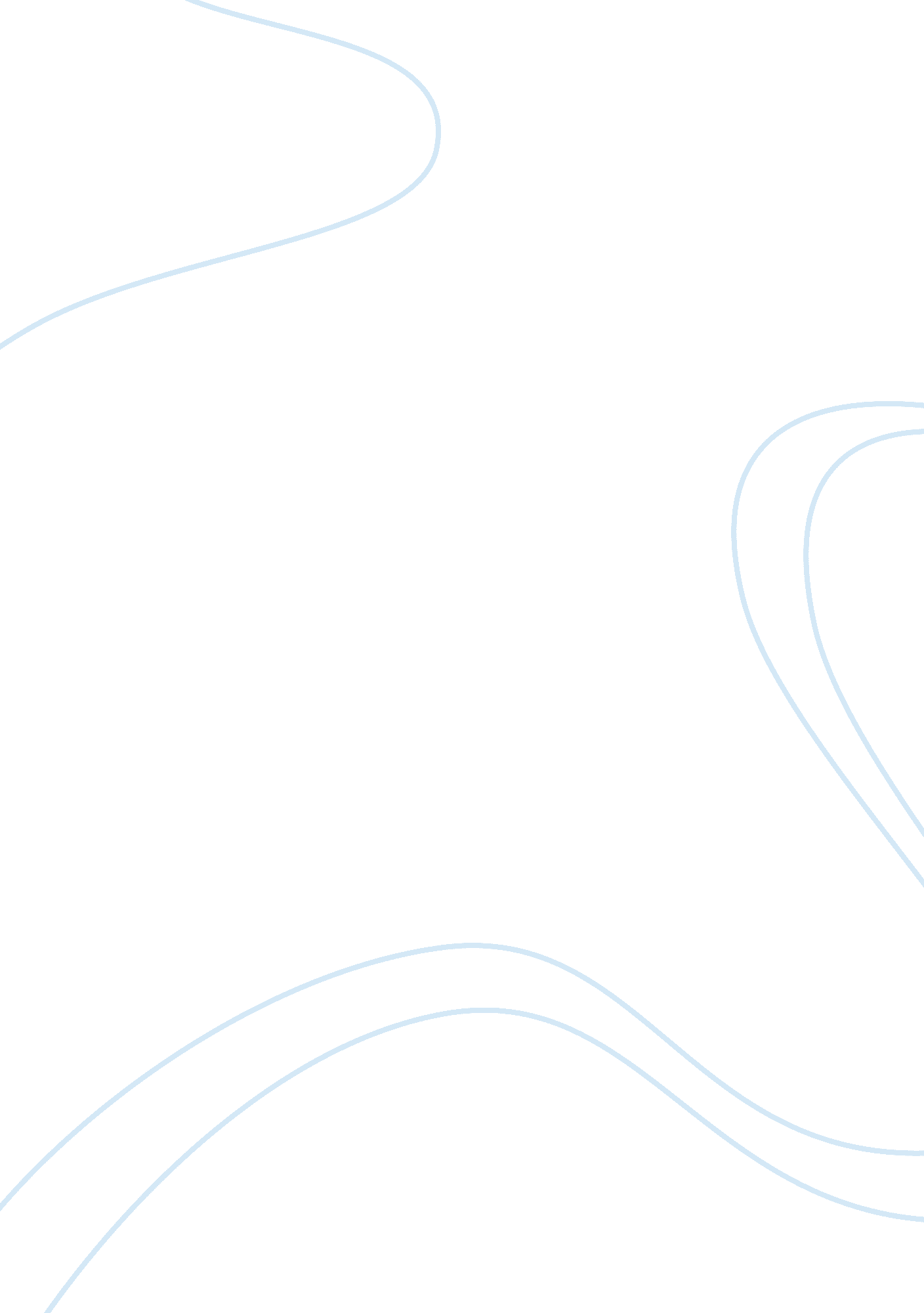 Chat language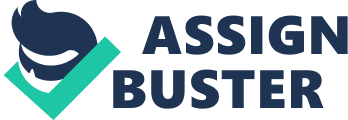 Chat Language Chat Language is a recent concept which is characterized by overwhelming acceptance. Chat language can be justly described as the result of the worldwide impact of Internet and Cosmopolitan culture. Chat Language refers to the whole range of abbreviations and smileys which have become an integral part of the process of chatting. Usefulness of Chat Language The usefulness of chat language is well illustrated by the overwhelming acceptance of the language. In fact, chat language is one of the most commonly used medium of communication amongst the youngsters. Chat Language is most prevalently used by the people living in big cities where the impact of Internet is more profound. Chat Language has simplified and speeded up the process of transmitting messages. You can make use of this short and sweet chat language to aptly communicate your thoughts and feelings to your dear ones. In fact, a smiley also enhances the look of the messages, thereby, expressing your feelings properly. Chat Language proves to be less time consuming. Knowledge of Chat Language In order to make use of the chat language efficiently, you need to learn the short forms and smileys properly. In order to expand the scope of your knowledge about Chat Language, you can make use of the handy and easily understandable Chat Dictionary. A Chat Dictionary provides with an entire list of abbreviations that are used in chat and are easy to remember. In chat language, the spelling of a normal word is shortened. For example, AFK stands for Away From Keyboard while FYI means For Your Information. Below is a list of some of the most commonly used short forms and smileys: ASAP As Soon As Possible BBL Be Back Later FWIW For What It’s Worth GTSY Glad To See You IC =» I See IRL =» In Real Life LY =» Love Ya TNT =» Till Next Time o:-) =» Angelic >:-( =» Angry |-I =» Asleep :’ =» Crying :’-) =» Crying with Joy :’-( =» Crying Sadly :-9 =» Delicious, Yummy 